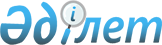 Об оказании социальной помощи молодежи из числа студентов для частичного возмещения расходов, связанных с получением образования
					
			Утративший силу
			
			
		
					Постановление акимата Костанайской области от 28 января 2008 года № 51. Зарегистрировано Департаментом юстиции Костанайской области 26 февраля 2008 года № 3596. Утратило силу постановлением акимата Костанайской области от 30 января 2009 года № 52



      


Сноска. Утратило силу силу 


 постановлением 


 акимата Костанайской области от 30 января 2009 года № 52


.

      В соответствии со 
 статьей 27 
 Закона Республики Казахстан "О местном государственном управлении в Республике Казахстан", 
 статьями 4, 5 
 Закона Республики Казахстан "О государственной молодежной политике в Республике Казахстан", во исполнение Региональной молодежной программы Костанайской области на 2006-2008 годы, утвержденной решением Костанайского областного маслихата от 23 декабря 2005 года N 267, акимат Костанайской области 

ПОСТАНОВЛЯЕТ:





      1. Оказать социальную помощь молодежи из числа студентов, из семей с низким уровнем дохода, дневной формы обучения, принимающих активное участие в общественной жизни области, для частичного возмещения расходов, связанных с получением образования:



      20 студентам высших учебных заведений - в размере 10000,0 тенге в феврале 2008 года за январь 2008 года;



      18 студентам средних профессиональных учебных заведений - в размере 5800,0 тенге в феврале 2008 года за январь 2008 года;



      20 студентам высших учебных заведений - в размере 10000,0 тенге ежемесячно с февраля по декабрь 2008 года;



      18 студентам профессиональных средних учебных заведений - в размере 5800,0 тенге ежемесячно с февраля по декабрь 2008 года;



      60 студентам высших учебных заведений по педагогическим специальностям - в размере 120000,0 тенге в 2008 году;



      60 студентам высших учебных заведений по медицинским специальностям - в размере 263000,0 тенге в 2008 году; 



      40 студентам высших учебных заведений по педагогическим специальностям, поступившим в 2007-2008 годах - в размере 60000,0 тенге в 2008 году; 



      20 студентам высших учебных заведений по медицинским специальностям, поступившим в 2008 году - в размере 132000,0 тенге в 2008 году.




      2. Государственному учреждению "Департамент внутренней политики Костанайской области" обеспечить выполнение мероприятий Региональной молодежной программы Костанайской области на 2006 - 2008 годы в оказании социальной помощи молодежи из числа студентов для частичного возмещения расходов в период получения образования.




      3. Совету по делам молодежи при акимате Костанайской области утвердить список кандидатов и внести предложения администратору бюджетной программы государственному учреждению "Департамент внутренней политики Костанайской области" по выплате социальной помощи молодежи из числа студентов для частичного возмещения расходов, связанных с получением образования.




      4. Считать утратившим силу постановление акимата Костанайской области от 23 февраля 2007 года N 78 "Об оказании социальной помощи молодежи из числа студентов для частичного возмещения расходов, связанных с получением образования, и оказании государственной поддержки талантливой молодежи" (номер государственной регистрации 3566 от 5 марта 2007 года, опубликовано в газетах "Қостанай таны" от 13 марта 2007 года N 31, "Костанайские новости" от 13 марта 2007 года N 36).




      5. Настоящее постановление вводится в действие по истечении десяти календарных дней после дня его первого официального опубликования.


      Исполняющий обязанности 




      акима Костанайской области 



      Члены акимата:


      СОГЛАСОВАНО

					© 2012. РГП на ПХВ «Институт законодательства и правовой информации Республики Казахстан» Министерства юстиции Республики Казахстан
				